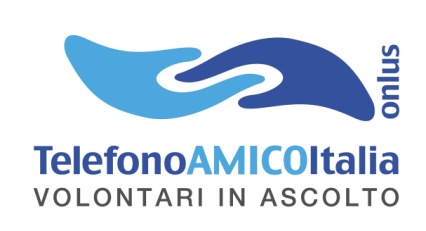 Comunicato stampadecima edizione della non stop nataliziadi Telefono Amico Italiai volontari in servizio dalle ore 10 del 24 alla mezzanotte del 27 dicembreil numero unico nazionale 199 284 284 sarà attivo 24 ore su 24 Padova, 16 dicembre 2015. Quest’anno l’Associazione festeggia i 10 ANNI DI NON STOP NATALIZIA, la tradizionale maratona telefonica che i volontari di Telefono Amico Italia si impegnano a correre metaforicamente per stare ancora più vicino a chi durante le feste si sente solo. Dalle 10.00 del 24 dicembre alle 24.00 del 27 dicembre, i circa 700 volontari nei 20 Centri di Ascolto dislocati in quasi tutta Italia si daranno il turno per rispondere alle chiamate di chi nel periodo natalizio ha ancora più bisogno di una voce amica.Nel 2014, dal 24 al 28 dicembre, ci sono stati più di 1500 contatti telefonici, con una media di 300 contatti al giorno, su un totale di oltre 8250 contatti nel mese di dicembre.La richiesta di essere ASCOLTATI è sempre preponderante, come dimostra anche il Rapporto di Ricerca realizzato da Telefono Amico Italia con la collaborazione del Laboratorio di Statistica Applicata dell’Università Cattolica di Milano. Gli appellanti manifestano bisogno di compagnia: chiamano per cercare aiuto molto probabilmente a causa della condizione di solitudine.«Questi dati ci spronano – afferma Dario Briccola, Presidente Nazionale di Telefono Amico Italia - come Associazione, a continuare nel nostro servizio, ancor di più nel periodo delle festività. Oltre alla crisi economica, alla precarietà e alle faticose condizioni di vita degli italiani, ciò che emerge è uno stato di malessere psicologico-emotivo e un senso di solitudine in particolare nelle persone fra i 46-55 anni, con percentuali notevoli anche fra i 36-45 e 56-65 anni. Questo malessere non può essere ignorato, soprattutto a Natale, quando in molti condividono gioia e unione, ma per molte altre persone, complice la crisi, ma anche la frenesia del mondo moderno, è un periodo in cui l’isolamento, l’abbandono, l’angoscia, la tristezza, lo sconforto si fanno sentire in maniera più pesante».Nei giorni che precedono il Natale i volontari sono impegnati anche in un’altra iniziativa solidale. Da sabato 19 a giovedì 24 dicembre compresi, infatti, saranno presenti in 20 punti vendita Upim per impacchettare i regali e raccontare l'attività di volontariato, la mission e lo spirito che caratterizza l'Associazione. Il ricavato dell’iniziativa (ricordiamo che i pacchetti sono gratuiti ma sarà possibile lasciare un’offerta libera) andrà a sostenere l’attività quotidiana dell’Associazione. I volontari (oltre 300 parteciperanno all'iniziativa per coprire 20 negozi) saranno presenti negli orari di apertura dei negozi.Per info e contatti:Telefono Amico Italia  -  Ufficio Stampa e Comunicazione Lodovica Vendemiati  - Cell. 327 4408639Email: comunicazione@telefonoamico.it  - Web: www.telefonoamico.it  __________________________________Telefono Amico ItaliaTelefono Amico Italia è un’organizzazione di volontariato che dal 1967 dà ascolto a chiunque provi solitudine, angoscia, tristezza, sconforto, rabbia, disagio e senta il bisogno di condividere queste emozioni con una voce amica.Conta ben 20 Centri presenti sul territorio nazionale per i quali l’Associazione è un punto di riferimento organico. I centri dislocati nelle varie regioni sono: Bassano del Grappa, Bergamo, Bolzano, Brescia, Busto Arsizio, Mantova, Milano, Modena, Napoli, Padova, Palermo, Parma, Prato, Roma, Sassari, Trento, Treviso, Udine, Venezia, Vicenza.Telefono Amico aiuta a superare le tensioni emotive e a far ritrovare benessere nelle relazioni personali, promuove la cultura dell’ascolto empatico come fattore di salute emozionale e di prevenzione della solitudine e del disagio emotivo.  Offre un servizio anonimo, indipendente da qualsiasi ideologia politica e religiosa, nel rispetto delle idee e del disagio di chi chiama, raggiungibile attraverso il numero unico 199.284.284, nato nel 2006, attivo 365 giorni all’anno dalle ore 10.00 alle 24.00. Telefono Amico Italia prevede anche un servizio di sostegno attraverso l’uso della scrittura, denominato Mail@micaTAI, nato nel 2012.I circa 700 volontari in ascolto di Telefono Amico Italia vengono ammessi al servizio alla fine di un corso di formazione di base che frequentano presso il Centro al quale hanno fatto richiesta di adesione. Per tutto il tempo in cui svolgono il servizio di aiuto attraverso l’ascolto per telefono, i volontari devono inoltre seguire una formazione permanente necessaria per poter rispondere nel migliore dei modi agli standard di qualità di Telefono Amico Italia. Ogni Centro locale provvede in maniera autonoma a gestire le proprie attività di formazione per i volontari in ascolto. A livello nazionale esiste una Commissione di Telefono Amico Italia che si occupa della formazione dei formatori attivi nei singoli Centri e della formazione locale relativa a tematiche legate al servizio.Nel 2008 ha costituito il primo Osservatorio Nazionale del disagio emotivo, nato per evidenziare l’evoluzione delle problematiche sociali che emergono durante le telefonate. Tutti gli anni i dati statistici di Telefono Amico Italia vengono confrontati e integrati con i principali indicatori economici e sociali sul disagio, così da fotografare costantemente la situazione della popolazione italiana. L’analisi delle informazioni - realizzata in collaborazione dal 2012 con il Laboratorio di Statistica applicata alle decisioni economico-aziendali dell’Università Cattolica del Sacro Cuore di Milano – confluisce in una pubblicazione (Il Rapporto sul disagio emotivo in Italia). Nel 2015 è uscita la pubblicazione L’ascolto: un approdo sicuro. Quando il telefono ci viene in aiuto, edizioni Cleup.Telefono Amico Italia è membro del comitato internazionale di IFOTES (International Federation of Telephone Emergency Service), l'organizzazione internazionale che riunisce i centri di aiuto e ascolto tramite telefono di molti Paesi, in Europa e nel mondo dal 1967, anno della sua costituzione e aderisce alla ConVol la Conferenza Permanente dei Presidenti Associazioni e Federazioni Nazionali di Volontariato.  Telefono Amico Italia è una organizzazione di volontariato iscritta all’Albo Volontariato (P.A.T. Decr. Ass. Politiche Sociali n° 31 del 4 dicembre 2006 già n° 373/30 Regione Piemonte) ed è una Onlus di diritto. 